ЛЕТНЕЕ расписание 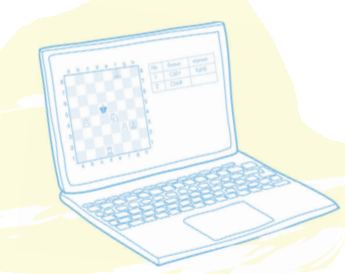 ОНЛАЙН 2022ИюньТренер: Хрущева Елизавета Константиновнавторник, четверг 16.30–17.30 (2-й год обучения)вторник 18.00–19.00 (2-й год обучения)Июль, августТренер: Хрущева Елизавета Константиновнавторник, четверг 16.30–17.30 (2-й год обучения)вторник 18.00–19.00 (2-й год обучения)Тренер: Хрущев Алексей Степановичвторник, четверг 17.00–18.30 (3-4-й год обучения)Как проходит онлайн тренировки:мы используем шахматный ресурс www.lichess.org и скайп (звук); во время тренировки теоретическая часть (совместный разбор с тренером, учениками шахматный тем, решение задач), практическая часть (ребята играют между собой, разыгрывание позиций);раз в неделю или 2 недели проводятся онлайн-турниры на www.lichess.org. Стоимость групповых тренировок: Возможны индивидуальные занятия и набор в новые группы.Предварительная запись у администратора или на сайте.продолжительность количество стоимость 60 минут1625 рублей90 минут1700 рублей